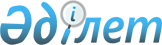 1997 жылға арналған республикалық бюджет туралыҚазақстан Республикасының Заңы 1996 жылғы 31 желтоқсан N 59-I

      1-бап. 1997 жылға арналған республикалық бюджет қосымшаға сәйкес кiрiстерi бойынша - 186668929 мың теңге, алынған ресми трансферттер бойынша - 922000 мың теңге, шығыстары бойынша - 228877075 мың теңге, таза несие беру бойынша - 22387852 мың теңге республикалық бюджет тапшылығының шектi мөлшерi - 63673998 мың теңге немесе жалпы iшкi өнiмнiң 3,66 процентi болып бекiтiлсiн.      Қазақстан Республикасының Үкiметi республикалық бюджеттiңшығыстарын ведомстволық сыныптамаға сәйкес арнап бөлудi жүзегеасыратын болсын.     1997 жылға арналған республикалық бюджеттiң тапшылығын жабудыңкөздерi:     Қазақстан Республикасы Ұлттық Банкiнiң несиесi 2500000 мыңтеңге сомасында;     заемдардың негiзгi сомасының өтелуiн ескере отырып олардантүсетiн түсiм 61173998 мың теңге мөлшерiнде;     ЕСКЕРТУ. 1-бапта өзгерiс енгiзiлдi - Қазақстан Республикасының               1997.06.18. N 129 Заңымен.  Z970129_     2-бап. 1997 жылға арналған республикалық бюджетке түсiмдер:     жергiлiктi бюджеттерге аударылатын сомаларды қоспағанда, төлемкөзiнен ұсталатын заңды тұлғалардан алынатын табыс салығы мен жекетұлғалардан алынатын табыс салығы;     бағалы қағаздармен жасалатын операцияларға салынатын салық;     қосылған құнға салынатын салық;     шикi мұнай мен бензинге салынатын акциздер;     бонустар, роялти және жер қойнауын пайдаланушылардан алынатынүстеме пайдаға салынатын салық;     кеден төлемдерi;     мемлекетке тиесiлi акциялар пакеттерiне дивидендтерден түсетiнтүсiмдер;     бюджет қаражаты есебiнен заемдар мен несиелер берiлгенi үшiналынған проценттер;     "Байқоңыр" кешенiн пайдаланғаны үшiн алынатын жалгерлiк төлем;     салыққа жатпайтын басқа да түсiмдер; 

       мемлекеттiк резерв қорларынан тауарлы-материалдық қазыналарды сатудан алынатын қаражат түсiмдерi астық сатудан алынатын қаражат түсiмдерi; 

      жекешелендiруден алынатын қаражат түсiмдерi есебiнен қалыптасатын болып белгiленсiн. 



 

      3-бап. Қоршаған табиғи ортаны ластағаны үшiн алынатын төлемдер мен Қазақстан Республикасының табиғат қорғау заңдарын бұзғаны үшiн салынатын айыппұл санкциялары есебiнен құралатын Республикалық табиғат қорғау қоры олардың түсiмдерi көлемiнiң 30 процентi мөлшерiнде, республикалық және аймақаралық табиғат қорғау шараларын қаржыландыру мақсаттары үшiн республикалық бюджеттiң кiрiстерi құрамына енгiзiлсiн. 

      Қазақстан Республикасының Үкiметi Республикалық табиғат қорғау қорының мiндеттерiн iске асыру бойынша жұмсалатын шығындарды олардың нақты түсiмдерi көлемiнiң 60 процентi мөлшерiнде қаржыландыруды жүзеге асыратын болсын. 



 

      4-бап. Мемлекеттiк меншiктi жекешелендiруден 30969898 мың теңге сомасында қаражат түсiмi, сондай-ақ мемлекетке тиесiлi акциялар пакеттерiне 2200000 мың теңге сомасында дивидендтер түсiмi көзделсiн. 

      ЕСКЕРТУ. 4-бап. өзгерiс енгiзiлдi - Қазақстан Республикасының 

               1997.06.18. N 129 Заңымен. Z970129_ 



 

      5-бап. 1997 жылға жалпы мемлекеттiк салықтардан түсетiн түсiмдердiң жалпы сомасын облыстар мен Алматы қаласының бюджеттерiне мынадай мөлшерде бөлу белгiленсiн: 

      а) заңды тұлғалардан алынатын табыс салығы бойынша: 

      Ақмола облысына - 45 процент, Ақтөбе - 50, Атырау - 10, Шығыс Қазақстан облысына - 100, Қарағанды облысына - 65, Қостанай облысына - 100, Маңғыстау - 10, Павлодар - 5 процент, Алматы, Жамбыл, Батыс Қазақстан, Қызылорда, Солтүстiк Қазақстан және Оңтүстiк Қазақстан облыстарына - 100 проценттен, Алматы қаласы бойынша - толығымен республикалық бюджетке;     б) төлем көздерiнен ұсталатын жеке тұлғалардан алынатын табыссалығы бойынша:     Атырау облысына - 22 процент, Алматы қаласына - 35, Маңғыстауоблысына - 58, ал қалған облыстарға - 100 проценттен бөлiнсiн.     ЕСКЕРТУ. 5-бап. өзгерiс енгiзiлдi - Қазақстан Республикасының               1997.06.18. N 129 Заңымен.  Z970129_     6-бап. Жергiлiктi бюджеттердiң кiрiстерiне:     жергiлiктi салықтар мен алымдар;     кәсiпкерлiк қызметпен шұғылданатын жеке тұлғалардан алынатынтабыс салығы;     республикалық бюджетке аударылатын сомаларды қоспағанда, заңдытұлғалардан алынатын табыс салығы;     республикалық бюджетке аударылатын сомаларды қоспағанда, төлемкөздерiнен ұсталатын жеке тұлғалардан алынатын табыс салығы;     республикалық бюджетке аударылатын сомаларды қоспағандағыакциздер;     орманды пайдалану ақысы;     су ақысы;     коммуналдық меншiктегi мүлiктi жалға беруден алынатын кiрiс;     әкiмшiлiк айыппұлдар мен санкциялардан түсетiн түсiмдер;     мемлекеттiк баждар;     полигондарды пайдалану үшiн төленетiн жалдау ақысы;     жер учаскелерiн жалға берудi қоса алғанда меншiк құқығын жәнежер пайдалану  құқығын сатудан түсетiн түсiмдер; 

       қоршаған табиғи ортаны ластағаны үшiн төленетiн төлемдердiң және табиғат қорғау заңдарын бұзғаны үшiн салынатын айыппұлсанкцияларының 70 процентi мөлшерiнде жергiлiктi табиғат қорғауқорларына түсетiн түсiмдер;     республикалық бюджетке аударылатын сомаларды қоспағанда,салыққа жатпайтын басқа да түсiмдер түседi деп белгiленсiн.     7-бап. 1997 жылы облыстардың бюджеттерiне 25743955 мың теңгесомасында трансферттер бөлiнсiн, соның iшiнде:     Алматы облысына                     - 7103483     Жамбыл облысына                     - 2909825        соның iшiнде:           Қаратау қаласына              - 300000           Жаңатас қаласына              - 350000     Батыс Қазақстан облысына            - 1429305     Қызылорда облысына                  - 2456339     Солтүстiк Қазақстан облысына        - 3527389     Шығыс Қазақстан облысына            - 3612458     Оңтүстiк Қазақстан облысына         - 4705156          соның iшiнде:             Кентау қаласына             - 127000.     1997 жылы Қарағанды облысы Приозерск қаласының әлеуметтiкинфрақұрылымын қолдау үшiн 140000 мың теңге сомасында трансферттеркөзделсiн. 

       Қазақстан Республикасының Үкiметi облыстардың Қазақстан Республикасының Үкiметi белгiлеген көрсеткiштердi орындауына қарай және олардың аумағында жұмыс iстейтiн арнайы экономикалық аймақтарды ескере отырып, облыстардың бюджеттерiне трансферттер беру механизмiн жасайтын болсын. 



 

      ЕСКЕРТУ. 7-бап. өзгерiс енгiзiлдi - Қазақстан Республикасының 

               1997.06.18. N 129 Заңымен. Z970129_ 



 

      8-бап. 1997 жылдың 1 қаңтарынан бастап мiндеттi әлеуметтiк сақтандыру жарналары заңды тұлғалар үшiн (шетел қатысатын заңды тұлғаларды қоса алғанда) және Қазақстан Республикасы азаматтарының еңбекке ақы төлеу қорына қатысты бөлiгiнде шетелдiк заңды тұлғалардың өкiлдiктерi үшiн еңбекке ақы төлеу қорының 30 процентi мөлшерiнде белгiленсiн. 

      Қазақстан Республикасының Мүгедектер ерiктi қоғамы, Қазақ зағиптар қоғамы, Қазақ саңыраулар қоғамы үшiн, сондай-ақ осы қоғамдардың меншiгi болып табылатын және солардың қаражаты есебiнен құрылған, мүгедектер жұмыс iстеушiлердiң жалпы санының кемiнде 50 процентi болатын өндiрiстiк және оқу-өндiрiстiк ұйымдары, зейнеткерлер кәсiпорындарының Республикалық "Ардагер" бiрлестiгi, сондай-ақ осы бiрлестiктiң меншiгi болып табылатын және соның қаражаты есебiнен құрылған, зейнеткерлер ғана жұмыс iстейтiн өндiрiстiк, оқу-өндiрiстiк ұйымдар үшiн, Ауғанстандағы соғыс ардагерлерiнiң Қазақ республикалық ұйымы кәсiпорындарының Республикалық бiрлестiгi (өндiрiстiк ұйымдарсыз) үшiн, адвокаттар төралқасы, Ауғанстандағы соғыс мүгедектерiнiң ерiктi қоғамы (өндiрiстiк ұйымдарсыз), "SOS Қазақстанның балалар деревнясы" Балалардың қайырымдылық қоры, Қызыл Жарты Ай және Қызыл Крест қоғамы үшiн бұл жарнаның мөлшерi еңбекке ақы төлеу қорының 5 процентi болады. 

      Заңды тұлғалар құрмай кәсiпкерлiк және басқа да қызметпен шұғылданатын жеке тұлғалар мiндеттi әлеуметтiк сақтандыруға, ай сайын әр қызметкер үшiн алынатын бiр айлық есептi көрсеткiш мөлшерiнде жарна төлейдi. 

      Мiндеттi әлеуметтiк сақтандыруға төленетiн жарнаның жалпы сомасы мемлекеттiк қорлар арасында мынадай нормативтер бойынша бөлiнсiн: Қазақстан Республикасының Зейнетақы қорына - 85 процент, Қазақстан Республикасы Үкiметiнiң жанындағы Мiндеттi медициналық сақтандыру қорына - 10 процент және мемлекеттiк әлеуметтiк сақтандыру қорына - 5 процент. 

      Халықтың жұмыс iстемейтiн бөлiгiне сақтандыру төлемдерi түрiнде беру үшiн облыстардың және Алматы қаласының бюджеттерi құрамында Қазақстан Республикасы Үкiметi жанындағы Мiндеттi медициналық сақтандыру қорының облыстық және Алматы қалалық бөлiмшелерiне қаржы бөлу көзделгенi ескерiлсiн. 



 

      9-бап. 1997 жылғы 1 қаңтардан бастап Қазақстан Республикасының Жұмыспен қамтуға жәрдемдесу қоры жұмыс берушiлердiң (шетел қатысатын заңды тұлғаларды және Қазақстан Республикасы азаматтарының жалақы қоры бөлiгiнде шетелдiк заңды тұлғалардың өкiлдiктерiн қоса алғанда) мiндеттi сақтандыру жарналарының есебiнен еңбекке ақы төлеу қорының 2 процентi мөлшерiнде; мемлекеттiк бюджеттiң есебiнен ұсталатын ұйымдар үшiн, Ауғанстандағы соғыс мүгедектерi ерiктi: қоғамы (өндiрiстiк ұйымдарсыз), "SOS Қазақстан Балалар деревнясы" Балалар қайырымдылық қоры, Қызыл Жарты Ай және Қызыл Крест қоғамы үшiн - еңбекке ақы төлеу қорының 1 процентi мөлшерiнде құрылатын болып белгiленсiн. 

      Қазақстан Республикасының Мүгедектер ерiктi қоғамының, Қазақ саңыраулар қоғамының, Қазақ зағиптар қоғамының ұйымдары, сондай-ақ осы қоғамдардың меншiгi болып табылатын және солардың қаражаты есебiнен құрылған, мүгедектер жұмыс iстеушiлердiң жалпы санының кемiнде 50 процентi болатын өндiрiстiк, оқу-өндiрiстiк ұйымдары Қазақстан Республикасы Жұмыспен қамтуға жәрдемдесу қорынасақтандыру жарнасын төлеуден босатылсын.     Қоныс аудару шаралары жөнiндегi шығыстарды қаржыландыру жылсайын белгiленетiн иммиграция квотасы бойынша жергiлiктiбюджеттердiң қаражаты есебiнен жүзеге асырылатын болып белгiленсiн.     10-бап. Жалақының ең төменгi мөлшерi былайша белгiленсiн:     1997 жылғы 1 қаңтардан - 2030 теңге;     1997 жылғы 1 сәуiрден  - 2060 теңге;     1997 жылғы 1 шiлдеден  - 2085 теңге;     1997 жылғы 1 қазаннан  - 2340 теңге.     11-бап. Қолданылып жүрген заңдарға сәйкес зейнетақыларды,жәрдемақыларды және өзге де әлеуметтiк төлемдердi есептеу үшiн,сондай-ақ айыппұл санкцияларын қолдану, салық және басқа төлемдерүшiн ай сайынғы есеппен алғанда мынадай мөлшерде есептi көрсеткiшбелгiленсiн:     1997 жылғы 1 қаңтардан - 550 теңге;     1997 жылғы 1 сәуiрден  - 565 теңге;     1997 жылғы 1 шiлдеден  - 585 теңге;     1997 жылғы 1 қазаннан  - 620 теңге.     12-бап. 1997 жылғы 1 қаңтардан бастап мемлекеттiк тапсырыстыңнегiзiнде өндiрiстен қол үзiп оқитын аспиранттардың ай сайынғыстипендиясының мөлшерi ғылыми атағы жоқ кiшi ғылыми қызметкердiңлауазымдық оклады деңгейiнде белгiленсiн.     13-бап. Жоғары оқу орындарында мемлекеттiк тапсырыс шеңберiндеоқитын студенттерге стипендия мынадай мөлшерде белгiленсiн:     1997 жылғы 1 қаңтардан - 1180 теңге;     1997 жылғы 1 сәуiрден  - 1250 теңге;     1997 жылғы 1 қыркүйектен - 1350 теңге. 

       Арнаулы орта оқу орындарының мемлекеттiк тапсырыс шеңберiнде оқитын оқушыларына стипендия мемлекеттiк жоғары оқу орындары студенттерi стипендиясы мөлшерiнiң 80 процентi көлемiнде белгiленсiн. 

      Қазақстан Республикасының Үкiметi студенттерге стипендия төлеу тәртiбiн жасасын. 



 

      14-бап. Республиканың жоғары және арнаулы орта оқу орындарында мемлекеттiк тапсырыс шеңберiнде басқа қалалардан келiп оқитын күндiзгi бөлiм студенттерi мен оқушылары үшiн 1997 жылы каникул кезiнде қалааралық қатынастағы темiр жол, су жолы және автомобиль көлiктерiнде (жылына екi рет барып-қайтуына) жеңiлдiкпен жүру тиiстi бюджеттер қаражаты есебiнен жолақы құнының 50 процентi мөлшерiнде сақталсын. 



 

      15-бап. 1997 жылғы 1 қаңтардан бастап балалары бар отбасыларына берiлетiн ай сайынғы мемлекеттiк жәрдемақының мөлшерi оны тағайындау мен төлеудiң қолданылып жүрген тәртiбi сақталып, есептi көрсеткiштен процент есебiмен былайша белгiленсiн: 

      балалардың жасына қарай берiлетiн бiрыңғай жәрдемақы: 3 жасқа дейiн - 125 процент, 3 жастан 18 жасқа дейiн - 130 процент; 

      мерзiмдi қызметтегi әскери қызметшiлердiң балаларына берiлетiн жәрдемақы - 130 процент; 

      жасанды иммунды тапшылық синдромын жұқтырған немесе СПИД-пен ауыратын балаларға берiлетiн жәрдемақы - 130 процент; 

      төрт және одан да көп 7 жасқа толмаған балалары бар, жұмыс iстемейтiн көп балалы аналарға берiлетiн жәрдемақы - 100 процент. 

      Үйде тәрбиеленетiн және оқитын мүгедек балаларға жәрдемақы тоқсан сайын: бiрiншi тоқсанда - 3875 теңге, екiншi тоқсанда - 4070 теңге, үшiншi тоқсанда - 4230 теңге және төртiншi тоқсанда - 4445 теңге төленетiнi ескерiлсiн. 

      Бала туғанда есептi көрсеткiштiң төрт еселенген мөлшерiнде бiр рет берiлетiн жәрдемақы Мемлекеттiк әлеуметтiк сақтандыру қорының қаражаты есебiнен төленедi. 

      Жерлеуге арналған жәрдем отбасы мүшелерiне немесе жерлеудi ұйымдастырушы адамдарға жұмыс iстеген азаматтар үшiн Мемлекеттiк әлеуметтiк сақтандыру қорының қаражаты есебiнен есептi көрсеткiштiң он есе мөлшерiнде, зейнеткерлер үшiн - Зейнетақы қорының қаражаты есебiнен есептi көрсеткiштiң он есе мөлшерiнде және Ұлы Отан соғысының қатысушылары мен мүгедектерi үшiн Зейнетақы қорының қаражаты есебiнен есептi көрсеткiштiң отыз бес есе мөлшерiнде төленедi. 



 

      16-бап. Экологиялық апаттың салдарынан мүгедек болған адамдарға және асыраушысынан айырылған отбасыларына - "Арал өңiрiндегi экологиялық апаттың салдарынан зардап шеккен азаматтарды әлеуметтiк қорғау туралы" Қазақстан Республикасының 1992 жылғы 30 маусымдағы N 1468 Заңының (Қазақстан Республикасы Жоғарғы Кеңесiнiң Жаршысы, 1992, N 13-114, 348-құжат; 1994 ж., N 8, 140-құжат) 13-бабының 2-тармағының 5 тармақшасына сәйкес нұқсан үшiн 8 000 мың теңге мөлшерiнде бiр жолғы өтемақы; 

      зейнеткерлерге - ядролық сынақтар келтiрген нұқсан үшiн "Семей ядролық сынақ полигонындағы ядролық сынақтардың салдарынан зардап шеккен азаматтарды әлеуметтiк қорғау туралы" Қазақстан Республикасының 1992 жылғы 18 желтоқсандағы N 1787 Заңының (Қазақстан Республикасының Жоғарғы Кеңесiнiң Жаршысы, 1992, N 23, 560-құжат; 1994 ж, N 8, 140-құжат) 12-бабының бiрiншi бөлiгiнiң бiрiншi, үшiншi, төртiншi, бесiншi және алтыншы абзацтарына сәйкес және осы Заңның 5, 6, 7, 8 және 9-баптарында көрсетiлген аймақтарда тұрған адамдарға 500 000 мың теңге мөлшерiнде бiр жолғы ақшалай өтемақы төлеуге шығындар көздесiн. 



 

      17-бап. Қазақстан Республикасы Президентiнiң "Мемлекеттiк қызметшiлердi зейнетақымен қамтамасыз ету тәртiбi туралы ереженi бекiту жөнiндегi" 1996 жылғы 17 маусымдағы N 3037 Жарлығына сәйкес мемлекеттiк қызметшiлерге зейнетақы төлеуге 42424 мың теңге сомасында қаржы бөлу көзделсiн. 

      Облыстар мен Алматы қаласы бюджеттерiнiң шығыстары құрамында нақ осы мақсаттарға тиiстi қаржы бөлу көзделдi деп белгiленсiн. 



 

      18-бап. Ғылыми зерттеулерге жұмсалатын шығыстарды 3937824 мың теңге сомасында қаржыландыру, соның iшiнде ғылыми жобаларды сыртқы гранттар есебiнен қаржыландыруға олардың нақты келiп түсуiне қарай бөлiнетiн 922000 мың теңге көзделсiн. 



 

      19-бап. 1997 жылғы 1 қаңтардан бастап облыстық, қалалық және аудандық iшкi iстер басқармаларының (бөлiмдерiнiң) барлық функционалдық және құрылымдық бөлiмшелерiн, сондай-ақ басқа да құқық қорғау органдарының мектеп жасына дейiнгi балалар мекемелерiн ұстау жергiлiктi бюджеттердiң есебiнен жүргiзiледi деп белгiленсiн. 



 

      20-бап. Әскери мүлiктi жалдаудан немесе сатудан алынған қаражат, жалдау қызметiн көрсетуге және мүлiктi сатуға жұмсалған шығыстарды шегерiп тастай отырып, Қазақстан Республикасының Үкiметi белгiленген тәртiппен Қарулы Күштердiң мұқтаждарына пайдаланылатын болып белгiленсiн. 



 

      21-бап. Мемлекеттiк телерадио хабарларын тарату жөнiнде көрсетiлетiн байланыс қызметiнiң ақысын төлеуге 2909653 мың теңге сомасында қаржы бөлiнiп, оның 398000 мың теңгесiн телерадио хабарларын таратудың ұлттық спутник жүйесiн енгiзуге бөлу көзделсiн. 



 

      22-бап. Газеттерге, журналдарға мемлекеттiк қолдау көрсетуге және әлеуметтiк мәнi бар әдебиет шығаруға 735000 мың теңге сомасында қаржы бөлу көзделсiн. 



 

      23-бап. Мұхтар Әуезовтiң туғанына 100 жыл толуын мерекелеуге 143000 мың теңге және Түркiстан қаласының 1500 жылдығын мерекелеуге әзiрлiк үшiн 270000 мың теңге сомасында қаржы бөлу көзделсiн. 



 

      24-бап. Қазақстан Республикасы Президентiнiң "Жаңа тұрғын үй саясаты туралы" 1993 жылғы 6 қыркүйектегi N 1344 Жарлығы (Қазақстан Республикасы ПҮАЖ-ы, 1993 ж., N 35, 405-құжат) бойынша шараларды жүзеге асыру үшiн екiншi деңгейдегi банктерге 2920000 мың теңге сомасында, оның iшiнде мемлекеттiк мүлiктi жекешелендiруден түсетiн қаражат есебiнен 4 процент мөлшерiнде қаржы бөлу көзделсiн. 

      Мемлекеттiк меншiктiң жекешелендiруден түсетiн қаражатты аудару оның бюджетке келiп түсуiне қарай жүзеге асырылсын. 



 

      ЕСКЕРТУ. 24-бап. өзгерiс енгiзiлдi - Қазақстан Республикасының 

               1997.06.18. N 129 Заңымен. Z970129_ 



 

      25-бап. Ұйымдарды санациялау және оңалту жөнiндегi шаралар жүргiзуге 5090690 мың теңге сомасында; мониторингтi жүзеге асыру мен шағын және орта бизнес инфрақұрылымын дамытуға 50000 мың теңге сомасында; Ауыл шаруашылығын қаржы берiп қолдайтын мемлекеттiк қорға 4889000 мың теңге сомасында; басымдық берiлген объектiлердi қаржыландыруға, соның iшiнде Қазақстан Республикасының мемлекеттiк Экспорт-импорт банкiне тиiмдiлiгi жоғары инвестициялық жобаларды қаржыландыруға, сондай-ақ сырттан тартылатын шетелдiк заемдар жөнiндегi жобаларды бiрлесе отырып қаржыландыруға берiлетiн несиелердi 7406022 мың теңге сомасында; Қорғаныс өнеркәсiбiн дамыту және конверсиялау бағдарламасын iске асыруға 600000 мың теңге сомасында қаражат бөлу көзделсiн. 



 

      ЕСКЕРТУ. 25-бап. өзгерiс енгiзiлдi - Қазақстан Республикасының 

               1997.06.18. N 129 Заңымен. Z970129_ 



 

      26-бап. Мемлекеттiк геологиялық зерттеуге және жер қойнауын қорғауға 1154000 мың теңге сомасында және Үкiметтiң арнаулы шешiмдерi бойынша жүргiзiлетiн, жер қойнауын пайдаланушылар өтейтiн iздестiру-бағалау жұмыстарына 172000 мың теңге сомасында шығыстарды қаржыландыру жүзеге асырылсын.     Геологиялық ақпаратты өткiзуден (айырбастаудан, сатудан)түсетiн қаражат республикалық бюджетке аударылатын болып белгiленсiн.     ЕСКЕРТУ. 26-бап. өзгерiс енгiзiлдi - Қазақстан Республикасының               1997.06.18. N 129 Заңымен.  Z970129_     27-бап. Қазақстан Республикасы Үкiметiнiң қарыз алуы нәтижесiндепайда болған мемлекеттiк қарызға қызмет көрсетуге жалпы сомасы13147822 мың теңге қаржы бөлу көзделсiн.     ЕСКЕРТУ. 27-бап. өзгерiс енгiзiлдi - Қазақстан Республикасының               1997.06.18. N 129 Заңымен.  Z970129_     28-бап. Лизинг операцияларына 800000 мың теңге сомасында несиересурстары көзделсiн.     Қазақстан Республикасының Үкiметi осы шарттармен техникаәкелудi ұйымдастыруға қаражат бөлу тәртiбiн белгiлейтiн болсын.     ЕСКЕРТУ. 28-бап. өзгерiс енгiзiлдi - Қазақстан Республикасының               1997.06.18. N 129 Заңымен.  Z970129_ 

       29-бап. Iшкi республикалық есепке алу нәтижелерi және директивалық несиелер бойынша 713900 мың теңге сомасындағы берешектi; 

      Ауыл шаруашылығын қаржы берiп қолдайтын мемлекеттiк қорға берiлген несиелер бойынша 3200000 мың теңге сомасындағы берешектi;     Қазақстан Республикасының мемлекеттiк Медетшi банкiне берiлген2700000 мың теңге сомасындағы несиенi өтеуден алынатын қаражатреспубликалық бюджетке түсетiн болып белгiленсiн.     30-бап. Қазақстан Республикасы Президентiнiң "1996 жылғы 1 қаңтардағы жағдай бойынша 60 жасқа толған азаматтардың ҚазақстанАкционерлiк Халықтық Жинақ Банкiндегi салымдарына өтем жасау туралы"1996 жылғы 20 мамырдағы N 2988 Жарлығын (Қазақстан РеспубликасыПҮАЖ-ы, 1996 ж., N 19, 161-құжат) iске асыруға Қазақстан АкционерлiкХалықтық Жинақ Банкiне 3300000 мың теңге сомасында қаржы бөлукөзделсiн.     31-бап. 1997 жылғы 31 желтоқсанда Қазақстан РеспубликасыҮкiметiнiң қарыз алуы нәтижесiнде пайда болған мемлекеттiк қарыздыңлимитi 228000000 мың теңге мөлшерiнде белгiленсiн.     ЕСКЕРТУ. 31-бап. өзгерiс енгiзiлдi - Қазақстан Республикасының               1997.06.18. N 129 Заңымен.  Z970129_     32-бап. 1997 жылы Қазақстан Республикасының беретiн мемлекеттiккепiлдiктер лимитiнiң жалпы сомасы 7740000 мың теңге болыпбелгiленсiн.     ЕСКЕРТУ. 32-бап. өзгерiс енгiзiлдi - Қазақстан Республикасының               1997.06.18. N 129 Заңымен.  Z970129_     33-бап. Қазақстан Республикасының Үкiметi өткен жылдардаалынған несиелер бойынша Қазақстан Республикасы Ұлттық Банкiнiңалдындағы мемлекеттiк iшкi борышты 1998 жылғы 1 қаңтардан бастаполарды он жылдық айналыс мерзiмiмен мемлекеттiк бағалы қағаздар етiпқайта ресiмдесiн.     34-бап. Қазақстан Республикасының мемлекеттiк кепiлдiгiменбұрын алынған сыртқы несиелердi өтеуге және оларға қызмет көрсетуге10104399 мың теңге көзделсiн.     ЕСКЕРТУ. 34-бап. өзгерiс енгiзiлдi - Қазақстан Республикасының               1997.06.18. N 129 Заңымен.  Z970129_     35-бап. Қазақстан Республикасы Үкiметiнiң резервтiк қоры3260700 мың теңге сомасында, соның iшiнде төтенше жағдайлар меншараларды, оған қоса табиғи және техногендiк сипаттағы төтеншежағдайларды жоюды қаржыландыруға 1860700 мың теңге сомасындабекiтiлсiн. 

       36-бап. 1998 жылғы 1 қаңтардан республикалық бюджет бойынша нақты ақшаның айналыстағы резервiнiң мөлшерi 500000 мың теңге сомасында бекiтiлсiн. 



 

      37-бап. 1997 жылға арналған республикалық бюджеттi атқару барысында жалақы төлеуге байланысты шығындар, мiндеттi әлеуметтiк сақтандыруға төленетiн жарналар, стипендиялар, зейнетақылар және республикалық бюджет есебiнен ұсталатын ұйымдарда тамақтандыруға жұмсалатын шығындар секвестрлеуге жатпайды деп белгiленсiн. Зейнетақыларды төлеу жөнiндегi борыштарды жабуға жұмсалатын ресми трансферттер. 



 

      ЕСКЕРТУ. 37-бап. өзгерiс енгiзiлдi - Қазақстан Республикасының 

               1997.06.18. N 129 Заңымен. Z970129_ 



 

      38-бап. Зейнетақыларды төлеу жөнiндегi берешектi жабуға жұмсалатын ресми трансферттердiң көлемi Қазақстан Республикасының Үкiметi белгiлеген тәртiппен мерзiмде 36000000 мың теңге сомасында бекiтiлсiн. 

      39-бап. Республикалық бюджетке кiрiстер толық түспеген жағдайда Қазақстан Республикасының Үкiметiне республикалық бюджеттiң тапшылығы мен мемлекеттiк борыштың лимитiн қаражатты зейнетақылар төлеу жөнiндегi берешектi өтеуге жұмсай отырып, осы Заңның 1 және 31-баптарында белгiленген мөлшерден тыс, жалпы iшкi өнiмнiң 0,5 процентiне дейiн қосымша өсiруге рұқсат етiлсiн. 



 

      ЕСКЕРТУ. 38 және 39-баптармен толықтырылды - Қазақстан 

               Республикасының 1997.06.18. N 129 Заңымен. Z970129_ 

 

    Қазақстан Республикасының           Президентi 

                                    "1997 жылға арналған                                     республикалық бюджет туралы"                                     Қазақстан Республикасының                                     Заңына қосымша                                     1997 ж. 31 желтоқсан                                     N 59 ҚРЗ     ЕСКЕРТУ. Қосымша жаңа редакцияда жазылды - Қазақстан Республикасының               1997.06.18. N 129 Заңымен.  Z970129_            Қазақстан Республикасының 1997 жылға арналған                      республикалық бюджетiСанаты  Сыныбы    Iшкi сыныбы        Ерекшелiгi                                                      Сомасы                     Атауы                          (мың теңге)________________________________________________________________________________________________________________________________________1 2 3 4                      5                            6____________________________________________________________________         1. Кiрiстер                                      1866689291        Салық түсiмдерi                                  127656024  1      Кiрiстерге және капитал өсiмiне салынатын табыс   29882045         салығы    1    Заңды тұлғалардан алынатын табыс салығы           23418185      1  Резидент-заңды тұлғалардан алынатын табыс салығы  20932077      3  Резидент-заңды тұлғалардан төлем көзiнен           2486108         ұсталатын табыс салығы    2    Жеке тұлғалардан алынатын табыс салығы             6463860      1  Жеке тұлғалардан төлем көзiнен ұсталатын табыс     6463860         салығы  4      Меншiкке салынатын салықтар                         553250    2    Бағалы қағаздармен жасалатын операцияларға          553250         салынатын салық      1  Бағалы қағаздармен жасалатын операцияларға          553250         салынатын салық  5      Тауарларға, жұмыстар мен қызметтерге салынатын    88900729         iшкi салықтар    1    Қосылған құнға салынатын салық                    65580000      1  Iшкi өндiрiс тауарларына және жұмыстар мен        56090000         қызметтерге салынатын қосылған құн салығы      2  Қазақстан Республикасының аумағына сырттан         9490000         әкелiнетiн тауарларға салынатын қосылған құн         салығы  2      Акциздер                                          10412879      19 Бензин                                             5996435      29 Өңделмеген мұнай                                   4416444  3      Табиғи ресурстарды пайдаланғаны үшiн түсетiн      12907850         түсiмдер      5  Iшкi жер қойнауын пайдаланушылардан алынатын       2700000         бонустар      6  Iшкi жер қойнауын пайдаланушылардан алынатын      10207850         роялти  6      Халықаралық сауда мен сыртқы операцияларға         8320000         салынатын салықтар    1    Кеден төлемдерi                                    8320000      1  Импорт баждары                                     7400000      9  Басқа да кеден төлемдерi                            9200002        Салыққа жатпайтын түсiмдер                        19920707  1      Кәсiпкерлiк қызмет пен меншiктен түсетiн          12735382         кiрiстер    2    Заңды тұлғалардан және қаржы мекемелерiнен        11639529         түсетiн салыққа жатпайтын түсiмдер      3  Мемлекетке тиесiлi акциялар пакеттерiне            2200000         дивидендтер түсiмi      6  Республика iшiнде берiлген қарыздар мен            1044529         несиелер үшiн алынған проценттер      10 "Байқоңыр" кешенiн пайдаланғаны үшiн жалгерлiк     8395000         төлем    3    Меншiктен алынатын басқа да кiрiстер               1095853      4  Шетелдiк мемлекеттердiң үкiметтерiне мемлекеттiк    1092153         несиелер берiлгенi үшiн алынған проценттер      9  Меншiктен алынатын басқа да кiрiстер                  3700  2      Әкiмшiлiк алымдар мен төлемдер, коммерциялық       1421800         емес және iлеспе сатудан алынатын кiрiстер    1    Әкiмшiлiк алымдар                                   224800      8  Мемлекеттiк органдар өндiрiп алатын төлем             7800         (айыппұлдардан басқа)      10 Басқа да әкiмшiлiк алымдары                         217000    3    Басқа да төлемдер және коммерциялық емес және      1197000         iлеспе сатудан алынатын кiрiстер      1  Мемлекеттiк мүлiктi пайдаланғаны үшiн төлем         540000      9  Басқа да төлемдер және коммерциялық емес және       657000         iлеспе сатудан алынатын кiрiстер  5      Салыққа жатпайтын өзге де түсiмдер                 5763525    1    Салыққа жатпайтын өзге де түсiмдер                 5763525      3  Табиғат қорғау қорына түсiмдер                      507450      9  Салыққа жатпайтын басқа да түсiмдер                52560753        Капиталмен жасалған операциялардан алынатын       39092198         кiрiстер  1      Негiзгi капиталды сату                            30969898    1    Негiзгi капиталды сату                            30969898      4  Мемлекеттiк кәсiпорындарды жекешелендiруден       30969898         түсетiн түсiмдер  2      Мемлекеттiк қорлардан тауарлар сату                8122300    1    Мемлекеттiк қорлардан тауарлар сату                8122300      1  Мемлекеттiк материалдық резервтерден тауарлар      6122300         өткiзуден қаражаттың түсуi      2  Астық өткiзуден алынатын түсiм                     2000000         II. Алынған ресми трансферттер (гранттар)           9220004        Алынған ресми трансферттер (гранттар)               922000  2      Сыртқы көздерден                                    922000    1    Сыртқы көздерден                                    922000      1  Ағымдағы                                            922000Функциялық топ  Функция    Iшкi    функция      Мекеме                                                      Сомасы                     Атауы                          (мың теңге)____________________________________________________________________1 2 3 4                      5                            6____________________________________________________________________          III. Шығыстар                                   2288770751         Жалпы сипаттағы мемлекеттiк қызметтер            31658625  1       Заң шығарушы орган және басқа функцияларға       21929765          енгiзiлмеген өзге де органдар, қаржы және          салық-бюджет саясаты, шет мемлекеттерге          экономикалық көмек көрсетудi қоспағанда          сыртқы экономикалық қызмет    1     Заң шығарушы орган және басқа функцияларға       1652383          енгiзiлмеген өзге де органдар      101 Қазақстан Республикасы Президентiнiң              481712          Әкiмшiлiгi      102 Қазақстан Республикасы Парламентiнiң              808079          Шаруашылық Басқармасы      104 Қазақстан Республикасы Премьер-Министрiнiң        327232          Кеңсесi      637 Қазақстан Республикасының Конституциялық           35360          Кеңесi    2     Қаржы және фискальдық қызмет                    14978196      226 Қазақстан Республикасының Қаржы министрлiгi     13048789      311 Қазақстан Республикасының Инвестициялар            85000          жөнiндегi мемлекеттiк комитетi      406 Республикалық бюджеттiң атқарылуын бақылау         38272          жөнiндегi есеп комитетi      412 Қазақстан Республикасының Мемлекеттiк кеден      1782773          комитетi      660 Қазақстан Республикасының Бағалы қағаздар          23362          жөнiндегi ұлттық комиссиясы    3     Сыртқы экономикалық қызмет                       5299186      204 Қазақстан Республикасының Сыртқы iстер           3939915          министрлiгi      208 Қазақстан Республикасының Қорғаныс министрлiгi    247170      226 Қазақстан Республикасының Қаржы министрлiгi       701194      410 Қазақстан Республикасының Ұлттық қауiпсiздiк      292000          комитетi      411 Қазақстан Республикасы, Қырғыз Республикасы        14507          және Өзбекстан Республикасы Мемлекетаралық          Кеңесiнiң атқару комитетi      698 Аралды құтқару халықаралық қоры                   104400  3       Iргелi зерттеулер                                4309657      222 Қазақстан Республикасының Ғылым министрлiгi      4309657          - Ғылым академиясы  4       Жалпы сипаттағы қызметтер                        3122555    2     Жалпы жоспарлау және статистикалық қызметтер      149546      228 Қазақстан Республикасының Экономика және          121000          сауда министрлiгi      604 Қазақстан Республикасының Стратегиялық             28546          жоспарлау жөнiндегi агенттiгi  3       Жалпы сипаттағы өзге де қызметтер                2973009      603 Қазақстан Республикасы Президентiнiң архивi        38306      617 Қазақстан Республикасының Орталық мемлекеттiк      19430          архивi1     621 Қазақстан Республикасының жоғары және орталық      28062          мемлекеттiк органдарды Ақмола қаласына көшiру          жөнiндегi мемлекеттiк комиссиясы      646 Қазақстан Республикасы Президентi жанындағы        16538          Қазақстан стратегиялық зерттеулер институты      680 Қазақстан Республикасы Президентiнiң күзет       1333128          қызметi      694 Қазақстан Республикасы Президентiнiң Iс           427892          Басқармасы      696 Қазақстан Республикасы Президентi мен Үкiметiнiң 1109653          Шаруашылық Басқармасы  5       Басқа санаттарға жатқызылмаған жалпы сипаттағы   2296648          мемлекеттiк қызметтер      676 Азық-түлiк келiсiм-шарт корпорациясы             2000000      690 Қазақстан Республикасы Орталық  сайлау            296648          комиссиясы2         Қорғаныс                                        16314210  1       Әскери мұқтаждармен байланысты қызмет           15190607    1     Әскери мұқтаждар                                15190607      208 Қазақстан Республикасының Қорғаныс              14573154          министрлiгi      678 Республикалық ұлан                                617453  4       Басқа санаттарға жатқызылмаған қорғаныс          1123603          саласындағы қызмет      308 Қазақстан Республикасының Төтенше жағдайлар      1123603          жөнiндегi мемлекеттiк комитетi3         Қоғамдық тәртiп және қауiпсiздiк                21643247  1       Iшкi iстер органдары                             3277321      201 Қазақстан Республикасының Iшкi iстер              687389          министрлiгi      624 Iшкi әскерлер бас басқармасы                     2589932  2       Соттар және прокуратура                          4116087      221 Қазақстан Республикасының Әдiлет министрлiгi     2391331      501 Қазақстан Республикасының Жоғарғы Соты            180500      502 Қазақстан Республикасының Бас Прокуратурасы      1544256  3       Қылмыстық-атқару жүйесi                          2628859      623 Қазақстан Республикасының Iшкi iстер             2628859          министрлiгi Қылмыстық-атқару жүйесi бас          басқармасы  4       басқа санаттарға жатқызылмаған қоғамдық         11620980          тәртiп және қауiпсiздiк      303 Қазақстан Республикасының Мемлекеттiк шекара     3929462          күзетi жөнiндегi мемлекеттiк комитетi      402 Қазақстан Республикасының Мемлекеттiк тергеу     5633472          комитетi      410 Қазақстан Республикасының Ұлттық қауiпсiздiк     2043879          комитетi      635 Қазақстан Республикасы Үкiметiнiң жанындағы        14167          Ақпаратты қорғау жөнiндегi мемлекеттiк          техникалық комиссиясы4         Бiлiм                                           14774640  1       Мектепке дейiнгi бiлiм беру                       667756      208 Қазақстан Республикасының Қорғаныс министрлiгi     40159      215 Қазақстан Республикасының Көлiк және              186669          коммуникация министрлiгi4     224 Қазақстан Республикасының Бiлiм және мәдениет     402480          министрлiгi      303 Қазақстан Республикасының Мемлекеттiк шекара        3344          күзетi жөнiндегi мемлекеттiк комитетi      696 Қазақстан Республикасының Президентi мен           32262          Үкiметiнiң Шаруашылық Басқармасы      697 Қазақстан Республикасы Президентiнiң Iс             2842          басқармасының Медициналық орталығы  2       Бастауыш және орта бiлiм беру                     705593      215 Қазақстан Республикасының Көлiк және              303370          коммуникация министрлiгi      224 Қазақстан Республикасының Бiлiм және мәдениет     402223          министрлiгi  4       Арнаулы орта бiлiм беру                           785949      201 Қазақстан Республикасының Iшкi iстер министрлiгi  198208      203 Қазақстан Республикасының Денсаулық сақтау        115285          министрлiгi      208 Қазақстан Республикасының Қорғаныс министрлiгi    125381      224 Қазақстан Республикасының Бiлiм және мәдениет     261471          министрлiгi      226 Қазақстан Республикасының Қаржы министрлiгi        77427      640 Қ.Яссауи атындағы Халықаралық Қазақ-Түрiк           8177          университетi  5       Кадрларды кәсiби даярлау                          178886    1     Кадрларды қайта даярлау жөнiндегi оқу орындары    178886          мен курстар      203 Қазақстан Республикасының Денсаулық сақтау         79971          министрлiгi      204 Қазақстан Республикасының Сыртқы iстер              1211          министрлiгi      213 Қазақстан Республикасының Еңбек және халықты        3321          әлеуметтiк қорғау министрлiгi      221 Қазақстан Республикасының Әдiлет министрлiгi        4139      222 Қазақстан Республикасының Ғылым министрлiгi -      16766          Ғылым академиясы      224 Қазақстан Республикасының Бiлiм және мәдениет      31854          министрлiгi      226 Қазақстан Республикасының Қаржы министрлiгi         1620      641 Әл-Фараби атындағы Қазақ Мемлекеттiк Ұлттық        16621          университетi      648 Қазақстан Республикасы Үкiметiнiң жанындағы        23383          мемлекеттiк қызметшiлердi қайта даярлау және          олардың бiлiктiлiгiн көтеру институты  6       Жоғары бiлiм беру                               10008296      201 Қазақстан Республикасының Iшкi iстер министрлiгi  237050      203 Қазақстан Республикасының Денсаулық сақтау       1157458          министрлiгi      204 Қазақстан Республикасының Сыртқы iстер             36279          министрлiгi      208 Қазақстан Республикасының Қорғаныс министрлiгi    791841      224 Қазақстан Республикасының Бiлiм және мәдениет    5983729          министрлiгi      226 Қазақстан Республикасының Қаржы министрлiгi        37824      402 Қазақстан Республикасының Мемлекеттiк тергеу      261413          комитетi      410 Қазақстан Республикасының Ұлттық қауiпсiздiк      141246          комитетi      611 Қазақстан Республикасы Президентiнiң жанындағы     31287          Ұлттық жоғары мемлекеттiк басқару мектебi      640 Қ.Яссауи атындағы Халықаралық Қазақ-Түрiк         194245          университетi  4   641 Әл-Фараби атындағы Қазақ Мемлекеттiк Ұлттық      1100000          университетi      645 Қазақстан Республикасы Президентiнiң жанындағы     35924          Қазақстан Менеджмент, Экономика және Болжамдау          институты  7       Деңгейлерi бойынша айқындалмайтын бiлiм беру     1979453          саласындағы қызметтер      224 Қазақстан Республикасының Бiлiм және мәдениет    1660644          министрлiгi      299 Басқа ұйымдар                                     318809  8       Бiлiм саласындағы қосалқы қызметтер                79509      203 Қазақстан Республикасының Денсаулық сақтау           855          министрлiгi      315 Қазақстан Республикасының Көлiк және                5114          коммуникация министрлiгi      224 Қазақстан Республикасының Бiлiм және мәдениет      46380          министрлiгi      225 Қазақстан Республикасының Ауыл шаруашылығы         10551          министрлiгi      228 Қазақстан Республикасының Экономика және сауда     16609          министрлiгi  9       Басқа санаттарға жатқызылмаған бiлiм              369198          саласындағы жұмыс пен қызметтер      224 Қазақстан Республикасының Бiлiм және              369198          мәдениет министрлiгi5         Денсаулық сақтау                                 6334615  1       Ауруханалар                                      3069370    1     Кең профильдi ауруханалар                         2782811      203 Қазақстан Республикасының Денсаулық сақтау       1692639          министрлiгi      215 Қазақстан Республикасының Көлiк және              200000          коммуникация министрлiгi      697 Қазақстан Республикасы Президентiнiң Iс           890172          басқармасының Медициналық орталығы    3     Медициналық орталықтар мен перзентханалар          18923      203 Қазақстан Республикасының Денсаулық сақтау         18923          министрлiгi    5     Басқа iшкi топтарға жатқызылмаған аурухана        267636          мекемелерiнiң жұмысы мен қызметi      201 Қазақстан Республикасының iшкi iстер министрлiгi   90842      208 Қазақстан Республикасының Қорғаныс министрлiгi     85300      303 Қазақстан Республикасының Мемлекеттiк шекара       81044          күзетi жөнiндегi мемлекеттiк комитетi      678 Республикалық ұлан                                 10450  2       Емханалар және дәрiгерлер, тiс дәрiгерлерi        125034          мен орта медициналық қызметкерлердiң қызмет          көрсетуi      203 Қазақстан Республикасының Денсаулық сақтау         99212          министрлiгi      410 Қазақстан Республикасының Ұлттық қауiпсiздiк       25822          комитетi  3       Халықтың денсаулығын сақтау                      1669577      201 Қазақстан Республикасының Iшкi iстер министрлiгi   76580      203 Қазақстан Республикасының Денсаулық сақтау       1453634          министрлiгi      208 Қазақстан Республикасының Қорғаныс министрлiгi     15627      402 Қазақстан Республикасының Мемлекеттiк тергеу        7952          комитетi      410 Қазақстан Республикасының Ұлттық қауiпсiздiк       11580          комитетi5     697 Қазақстан Республикасы Президентiнiң Iс           104204          басқармасының Медициналық орталығы  4       Дәрi-дәрмектер, медициналық жабдықтар мен         774000          аспаптар және дәрiгердiң нұсқамасы бойынша          пайдаланылатын басқа да өнiмдер      203 Қазақстан Республикасының Денсаулық сақтау        774000          министрлiгi  6       Денсаулық сақтау саласындағы басқа санаттарға     696634          жатқызылмаған жұмыс пен қызмет      203 Қазақстан Республикасының Денсаулық сақтау        696634          министрлiгi6         Әлеуметтiк сақтандыру және қамсыздандыру         8943802  1       Әлеуметтiк сақтандыру                            8614877    2     Зейнетақы бағдарламалары                         5932982      201 Қазақстан Республикасының Iшкi iстер министрлiгi 2834800      208 Қазақстан Республикасының Қорғаныс министрлiгi   2294820      303 Қазақстан Республикасының Мемлекеттiк шекара      208421          күзетi жөнiндегi мемлекеттiк комитетi      402 Қазақстан Республикасының Мемлекеттiк тергеу      182902          комитетi      410 Қазақстан Республикасының Ұлттық қауiпсiздiк      412039          комитетi    6     Әлеуметтiк көмектiң басқа да түрлерi             2681895      213 Қазақстан Республикасының Еңбек және халықты     1256476          әлеуметтiк қорғау министрлiгi      215 Қазақстан Республикасының Көлiк және             1425419          коммуникация министрлiгi  3       Әлеуметтiк қамсыздандыру                          258406    2     Әлеуметтiк қамсыздандыру - интернат үлгiсiндегi    24090          басқа да мекемелер      213 Қазақстан Республикасының Еңбек және халықты       24090          әлеуметтiк қорғау министрлiгi   5      Интернат үлгiсiндегi мекемелер арқылы             234316          көрсетiлмейтiн әлеуметтiк қамсыздандыру          қызметтерi      213 Қазақстан Республикасының Еңбек және халықты      234316          әлеуметтiк қорғау министрлiгi   4      Басқа санаттарға жатқызылмаған әлеуметтiк          70519          сақтандыру мен әлеуметтiк қамсыздандыру          саласындағы қызмет      213 Қазақстан Республикасының Еңбек және халықты       70519          әлеуметтiк қорғау министрлiгi8         Демалысты ұйымдастыру және мәдениет               7311757          саласындағы қызмет  1       Бос уақыт пен демалысты ұйымдастыру               1092041      224 Қазақстан Республикасының Бiлiм және              1086764          мәдениет министрлiгi      696 Қазақстан Республикасының Президентi мен             5277          Үкiметiнiң Шаруашылық Басқармасы  2       Мәдениет саласындағы қызмет                       1642153      224 Қазақстан Республикасының Бiлiм және              1642153          мәдениет министрлiгi8  3      Теледидар және радиохабарлар, баспа               4577563          мекемелерi мен қызметтерi      215 Қазақстан Республикасының Көлiк және              1464540          коммуникация министрлiгi      636 Қазақ мемлекеттiк ақпарат агенттiгi                 13200      650 "Қазақстан телевизиясы және радиосы" корпорациясы  1803093      656 "Мир" мемлекетаралық теле-радио компаниясы          31930      664 Қазақстан Республикасының Баспа және бұқаралық     788405          ақпарат iстерi жөнiндегi ұлттық агенттiгi      689 Қазақстан Республикасы Үкiметiнiң "Хабар           476395          агенттiгi" республикалық мемлекеттiк кәсiпорны9         Отын-энергетика кешенi                            1093000  1       Отын                                              1093000    1     Көмiр және қатты қазба отынның басқа да           1093000          түрлерiн өндiру      699 Қазақстан Республикасының Мемлекеттiк медетшi     1093000          банкi10        Ауыл, су және орман шаруашылығы, балық аулау,     9827256          аң аулау және табиғат қорғау  1       Ауыл шаруашылығы                                  8470092    1     Ауыл шаруашылық жерлерi мен су ресурстарын         293350          басқару      225 Қазақстан Республикасының Ауыл шаруашылығы         293350          министрлiгi    2     Жер реформалары және жерге орналастыру             600000      225 Қазақстан Республикасының Ауыл шаруашылығы         600000          министрлiгi    3     Ауылшаруашылық тауар өндiрушiлерiн қолдау         4889000      225 Қазақстан Республикасының Ауыл шаруашылығы        4889000          министрлiгi    5     Малдәрiгерлiк қызмет көрсету                      1451999      225 Қазақстан Республикасының Ауыл шаруашылығы        1451999          министрлiгi    6     Ауылшаруашылық зиянкестерiмен күрес                971033      225 Қазақстан Республикасының Ауыл шаруашылығы         971033          министрлiгi    7     Басқа санаттарға жатқызылмаған ауыл                264710          шаруашылығы саласындағы қызмет      225 Қазақстан Республикасының Ауыл шаруашылығы         264710          министрлiгi  2       Орман шаруашылығы                                  869914      222 Қазақстан Республикасының Ғылым министрлiгi          2370          - Ғылым академиясы      225 Қазақстан Республикасының Ауыл шаруашылығы         867544          министрлiгi  3       Балық аулау және аң аулау                           90000      225 Қазақстан Республикасының Ауыл шаруашылығы          90000          министрлiгi  4       Ауыл шаруашылығы саласындағы зерттеулер және         5580          тәжiрибелер жасау      222 Қазақстан Республикасының Ғылым министрлiгi          5580          - Ғылым академиясы  11      Басқа санаттарға жатқызылмаған ауыл шаруашылығы,   391670          балық аулау, аң аулау және табиғат қорғау          саласындағы жұмыс және қызмет      227 Қазақстан Республикасының Экология және            391670          биоресурстар министрлiгi11        Кен өндiру өнеркәсiбi және отынды қоспағанда      4241000          пайдалы қазбалар; өңдеу өнеркәсiбi; құрылыс  1       Кен өндiру өнеркәсiбi және отынды қоспағанда       107000          пайдалы қазбалар      222 Қазақстан Республикасының Ғылым министрлiгi        107000          - Ғылым академиясы  3       Құрылыс                                           2980000      228 Қазақстан Республикасының Экономика және            60000          сауда министрлiгi      667 Екiншi сатыдағы банк                              2920000  4       Басқа санаттарға жатқызылмаған кен өндiру         1154000          өнеркәсiбi және пайдалы қазбалар өңдеу          өнеркәсiбi және құрылыс саласындағы жұмыс          пен қызмет      229 Қазақстан Республикасының Энергетика және         1154000          табиғи ресурстар министрлiгi12        Көлiк және байланыс                                261259  2       Су көлiгi                                           80173    2     Су көлiгiн пайдалану                                80173      215 Қазақстан Республикасының Көлiк және                80173          коммуникация министрлiгi  7       Байланыс жүйелерi                                  117983      215 Қазақстан Республикасының Көлiк және               117983          коммуникация министрлiгi  8       Басқа санаттарға жатқызылмаған көлiк және           63103          байланыс саласындағы қызмет      215 Қазақстан Республикасының Көлiк және                63103          коммуникация министрлiгi3         Экономикалық қызметпен байланысты басқа да       27941887          қызметтер  3       Көп мақсатты даму жобалары                        1904040      104 Қазақстан Республикасының Премьер-Министрiнiң     1849860          Кеңсесi      225 Қазақстан Республикасының Ауыл шаруашылығы          54180          министрлiгi4         Жалпы еңбектi ұйымдастыруды қоспағанда жалпы      5383134          шаруашылық және коммерциялық қызмет      227 Қазақстан Республикасының Экология және            721182          биоресурстар министрлiгi      228 Қазақстан Республикасының Экономика және          4518298          сауда министрлiгi      229 Қазақстан Республикасының Энергетика және          115108          табиғи ресурстар министрлiгi      605 Қазақстан Республикасының Стратегиялық             28546          ресурстарды бақылау жөнiндегi агенттiгi  5       Жалпы еңбектi ұйымдастыру                         572760      213 Қазақстан Республикасының Еңбек және              572760          халықты әлеуметтiк қорғау министрлiгi3 6       Басқа санаттарға жатқызылмаған экономикалық     20081953          қызметпен байланысты өзге де қызметтер      221 Қазақстан Республикасының Әдiлет министрлiгi      464400      224 Қазақстан Республикасының Бiлiм және              425211          мәдениет министрлiгi      225 Қазақстан Республикасының Ауыл шаруашылығы        154800          министрлiгi      226 Қазақстан Республикасының Қаржы министрлiгi      7148500      299 Басқа ұйымдар                                   11839042      693 Кәсiпкерлiктi қолдау мен дамытудың                 50000          Қазақстандық орталығы4         Негiзгi топтарға жатқызылмаған шығыстар         78531777  1       Мемлекеттiк мiндеттемелермен жасалатын          13147822          операциялар    1     Проценттер төлеу                                12743502      226 Қазақстан Республикасының Қаржы министрлiгi     12743502    2     Мемлекеттiк заемдарды орналастырумен және оларды  404320          қайта қаржыландырумен байланысты шығыстар      226 Қазақстан Республикасының Қаржы министрлiгi       404320  3       Мемлекеттiк органдардың әртүрлi деңгейлерi      65383955          арасындағы жалпы сипаттағы трансферттер      105 Әкiмдер аппараты                                25743955      132 Қарағанды облысының әкiмi                         140000      213 Қазақстан Республикасының Еңбек және халықты    36000000          әлеуметтiк қорғау министрлiгi      226 Қазақстан Республикасының Қаржы министрлiгi      3500000Функциялық топ  Функция    Iшкi    функция      Мекеме                                                      Сомасы                     Атауы                          (мың теңге)____________________________________________________________________1  2  3 4                      5                            6____________________________________________________________________            IV. Несиелендiру мен шегерiлген өтелу          22387852            Несиелендiру                                   3076908314 2        Несиелендiру                                   30769083      1     Iшкi көздерден iшкi несиелендiру               19644195        131 Шығыс Қазақстан облысының әкiмi                 1109142        215 Қазақстан Республикасының Көлiк және            1181124            коммуникация министрлiгi        225 Қазақстан Республикасының Ауыл шаруашылығы       874304            министрлiгi        226 Қазақстан Республикасының Қаржы министрлiгi    10104399        229 Қазақстан Республикасының Энергетика және        172000            табиғи ресурстар министрлiгi        666 Қазақстан Республикасының Мемлекеттiк экспорт-  2205536            импорт банкi        699 Қазақстан Республикасының мемлекеттiк медетшi   3997690            банкi      2     Сыртқы көздерден iшкi несиелендiру             10696680        129 Оңтүстiк Қазақстан облысының әкiмi             117028,8        130 Алматы қаласының әкiмi                         425622,6        131 Шығыс Қазақстан облысының әкiмi                  549540        132 Қарағанды облысының әкiмi                      153948,6        203 Қазақстан Республикасының Денсаулық сақтау       890100            министрлiгi        215 Қазақстан Республикасының Көлiк және            2917206            коммуникация министрлiгi        225 Қазақстан Республикасының Ауыл                  4167216            шаруашылығы министрлiгi        228 Қазақстан Республикасының Экономика және          87462            сауда министрлiгi        229 Қазақстан Республикасының Энергетика және       1210536            табиғи ресурстар министрлiгi        666 Қазақстан Республикасының Мемлекеттiк            178020            экспорт-импорт банкi      3     Сыртқы несиелендiру                              428208        226 Қазақстан Республикасының Қаржы министрлiгi      428208            Өтеу                                           -83812315           Мемлекеттiк кәсiпорындардың заемдары мен       -8381231            қарыздарын өтеу   1        Iшкi несиелендiрудi өтеу                       -6613900      2     Банктер мен банктiк емес қаржы мекемелерiн     -3913900            қоспағанда ұйымдардың өтеуi        2   Мерзiмi кешiктiрiлген берешектi және            -413900            директивалық несие бойынша проценттердi қайтару        3   Iшкi республикалық есептеме бойынша несие       -300000            жөнiнде мерзiмi кешiктiрiлген берешектi            қайтару        4   Мемлекеттiк ауыл шаруашылығын қолдау қорына    -3200000            берiлген орталықтандырылған несиелер жөнiндегi            мерзiмi кешiктiрiлген берешектi қайтару      4     Банктер мен банктiк емес қаржы мекемелерiнiң   -2700000            өтеуi        1   Банктер мен банктiк емес қаржы мекемелерiнiң   -2700000            өтеуi5  2        Сыртқы қарыздар бойынша борыштарды өтеу        -1767331            мақсатымен жүргiзiлген iшкi несиелендiрудi            өтеу      2     Ұйымдардың өтеуi                               -1767331        1   Қазақстан Республикасының Үкiметi кепiлдiк     -1767331            берген заемдар бойынша өтеу            V. Бюджет тапшылығы                           -63673998            VI. Қаржыландыру                               636739986     1     Қазақстан Республикасының Ұлттық Банкi          2500000      2     Басқа да қаржыландыру көздерi                  61173998
					© 2012. Қазақстан Республикасы Әділет министрлігінің «Қазақстан Республикасының Заңнама және құқықтық ақпарат институты» ШЖҚ РМК
				